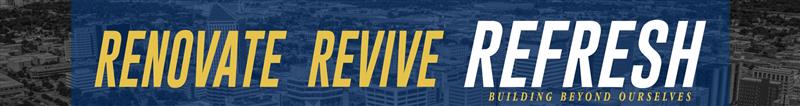 WEEK 2: Move Forward or Move BackwardDaily DevotionalsDaily Time With TruthAs you read these daily scriptures, ask yourself these three questions:What is God saying to me?What do I want to say to God in response?How will I live out this truth?DAY 1: Numbers 12:2-3“Has the Lord spoken only through Moses?” they asked. “Hasn’t he also spoken through us?” And the Lord heard this. (Now Moses was a very humble man, more humble than anyone else on the face of the earth.)DAY 2: Deuteronomy 8:7-9For the Lord your God is bringing you into a good land – a land with brooks, streams, and deep springs gushing out into the valleys and hills; a land with wheat and barley, vines and fig trees, pomegranates, olive oil and honey.DAY 3: Isaiah 43:1But now this is what the Lord says – he who created you, Jacob, he who formed you, Israel: “Do not fear, for I have redeemed you; I have summoned you by name; you are mine.”DAY 4: Joshua 4:21-22He said to the Israelites, “In the future when your descendants ask their parents, ‘What do these stones mean?’ tell them, ‘Israel crossed the Jordan on dry ground.’ For the Lord your God dried up the Jordan before you until you had crossed over. The Lord your God did to the Jordan what he had done to the Red Sea when he dried it up before us until we had crossed over.DAY 5: Luke 2:52And Jesus grew in wisdom and stature, and in favor with God and man.Discussion QuestionsFear and Trust:Read Numbers 14:40-45. Why did the Israelites fail to enter the promised land?Can you think of a moment in your life where fear and lack of trust in God prevented you from stepping into something great?Building the Chapel:In 2019 Central Community Church followed God’s calling to build the chapel. Have you or someone you know experienced God within the walls of the chapel?What is one area in your life where you could follow God’s calling with faith and trust?Children in Church:How has Route 252 impacted the lives of children and families at Central Community Church?Why is it vital for the church to prioritize children’s spiritual growth and invest in their development? What is one way you have or could contribute to or support the spiritual growth of children in your community or church?Taking a Step of Faith:How can taking a step of faith, like the Refresh campaign, lead to experiencing God’s faithfulness and blessings in our lives?What is one step of faith you can take in your own life to deepen your relationship with God and experience His faithfulness?